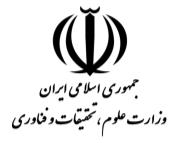 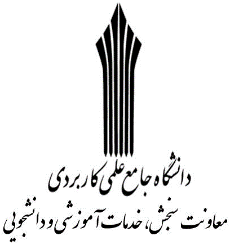 کاربرگ (2-213): گزارش پیشرفت هفتگینام و نام خانوادگی:                              شماره دانشجویی:                               شماره ملی :رشته تحصیلی:                                                   نام مرکز آموزش:تاریخ شروع دوره کارورزی:                                     نام محل کارورزی:تاریخ پایان کارورزی:                                            نام مربی:مقطع تحصیلی:                                                  نام مدرس:                           هفته: اول، دوم...کاربرگ (3-213): گزارش پیشرفت ماهانهنام و نام خانوادگی:                           شماره دانشجویی:                              شماره ملی :رشته تحصیلی:                                                        نام مرکز آموزش:تاریخ شروع دوره کارورزی:                                          نام محل کارورزی:تاریخ پایان کارورزی:                                                  نام مربی:مقطع تحصیلی:                                                        نام مدرس:کاربرگ(4-213): ارزیابی نهایی کارورز توسط مربینام و مشخصات واحد مربوط:                                                   نام و مشخصات دانشجو:تاریخ گزارش:  از                                  تاشماره ملی کارورز:                                                              شماره دانشجویی:رشته تحصیلی:                                                                  نام مرکز آموزش:نام مربی:                                                                         مقطع تحصیلی:تعداد روزهای غیبت: موجه                    غیرموجهپیشنهادات مربی جهت بهبود عملکرد کارورز:                  محل امضاء مربی:کاربرگ(5-213): ارزیابی نهایی کارورز توسط مدرسنام و مشخصات واحد مربوط:                                                   نام و مشخصات کارورز:تاریخ گزارش:  از                                  تاشماره ملی کارورز:                                                              شماره دانشجویی:رشته تحصیلی:                                                                  نام مرکز آموزش:نام مدرس:                                                                       مقطع تحصیلی:تعداد روزهای غیبت: موجه                    غیرموجهپیشنهادات مربی جهت بهبود عملکرد کارورز:                  محل امضاء مدرس:کاربرگ(6-213): ارزیابی نهایی کارورزنام و نام خانوادگی کارورز:                              شماره دانشجویی:                         شماره ملی :رشته تحصیلی:                                                        نام مرکز آموزش:تاریخ شروع دوره کارورزی:                                         نام محل کارورزی:تاریخ پایان کارورزی:                                                 مقطع تحصیلی: نام مربی:                                                              نام مدرس:نام و امضاء مدرس:نام و امضاء مسئول دفتر:ایام هفتهتاریخشرح مختصر فعالیتشرح مختصر فعالیتشرح مختصر فعالیتشنبهیکشنبهدوشنبهسه شنبهچهارشنبهپنج شنبهجمعهمحل امضاء کارورزمحل امضاء کارورزمحل امضاء کارورزمحل امضاء مربیمحل امضاء مدرسماه: اول o دوم o سوم oماه: اول o دوم o سوم oاز تاریختا تاریخمحل امضاء کارورزمحل امضاء مربیمحل امضاء مدرسمحل امضاء مدرسردیفعوامل ارزیابیغیر قابل قبول(9 و کمتر از آن(متوسط( 14 - 10 )خوب( 17 - 14 )عالی( 20 - 18 )توضیحات1رعایت دقیق کلیه مقررات، ضوابط و نظم و انضباط در محیط کار2حضور منظم در محیط کار3رفتار کارورز با افراد دیگر در محیط کار و همکاری با آنان4میزان فراگیری عملی آموزشهای ارائه شده توسط مربی5میزان آمادگی کارورز در پاسخگویی به سوالات مربی6میزان پشتکار کارورز در انجام وظایف محوله7کیفیت پیشنهادات کارورز در جهت بهبود کارردیفعوامل ارزیابیغیر قابل قبول(9 و کمتر از آن(متوسط( 14 - 10 )خوب( 17 - 14 )عالی( 20 - 18 )توضیحات1رعایت دقیق کلیه مقررات، ضوابط و نظم و انضباط در محیط کار2حضور منظم در محیط کار3رفتار کارورز با افراد دیگر در محیط کار و همکاری با آنان4میزان فراگیری عملی آموزشهای ارائه شده توسط مربی5میزان آمادگی کارورز در پاسخگویی به سوالات مربی6میزان پشتکار کارورز در انجام وظایف محوله7کیفیت پیشنهادات کارورز در جهت بهبود کارردیفعوامل ارزیابیغیر قابل قبول(9 و کمتر از آن(متوسط( 14 - 10 )خوب( 17 - 14 )عالی( 20 - 18 )توضیحات1ارزیابی گزارشات هفتگی و ماهانه کارورز 20) درصد کل امتیاز(2ارزیابی کارورز توسط مربی (فرم شماره3) (40 درصد کل امتیاز(3ارزیابی کارورز توسط مدرس (فرم شماره4) (20 درصد کل امتیاز(4گزارشات جامع و پایانی کارورز بر اساس شیوهنامه مربوط ) 20 درصد کل امتیاز(ارزیابی نهاییارزیابی نهایینمره به عددنمره به حروف